List slave codes & ways the slaves resisted them.If you were a slave owner would you have been able to carry out the slave codes on a fellow human being?  Why or why not?If you were a slave would you have resisted the treatment allowed by the slave codes?  If yes, how?  Would you have intervened if you saw another slave mistreated?Slave Codes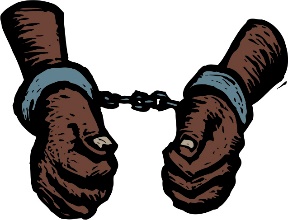 Ways Slaves Resisted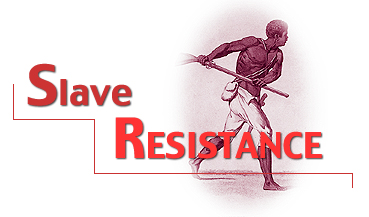 